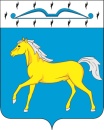 АДМИНИСТРАЦИЯ  ТЕСИНСКОГО  СЕЛЬСОВЕТА МИНУСИНСКОГО  РАЙОНА КРАСНОЯРСКОГО  КРАЯПОСТАНОВЛЕНИЕ01.03.2022.                                        с. Тесь                                        №  15-пОб утверждении перечня первичных средствпожаротушения для индивидуальных жилых домов расположенных на территорииТесинского сельсоветаНа основании Закона Российской Федерации № 131-ФЗ «Об общих принципах организации местного самоуправления в Российской Федерации», № 68-ФЗ   «О защите населения и территорий от чрезвычайных ситуаций природного и техногенного характера», № 69-ФЗ   «О пожарной безопасности» и Устава Тесинского сельсовета Минусинского района Красноярского края, в целях обеспечения пожарной безопасности  и зашиты индивидуальных жилых домов от пожаров  на территории Тесинского сельсовета ПОСТАНОВЛЯЮ:Утвердить рекомендуемый перечень первичных средств пожаротушения для индивидуальных жилых домов согласно  приложению.2. Считать утратившим силу постановление от 20.02.2021 года № 11-П.          3. Контроль за исполнением настоящего Постановления возложить на заместителя главы сельсовета Е.П. Семенову.4. Постановление вступает в силу после его официального опубликования в информационном бюллетене «Вестник Тесинского сельсовета» и подлежит размещению на официальном сайте администрации Тесинского сельсовета в сети «Интернет».Глава  Тесинского сельсовета                                                               А. А. Зотов03.2022.СЕПриложение      УТВЕРЖДЕНОПостановлениемТесинского сельсоветаот 01.03.2022г № 15-пПЕРЕЧЕНЬПЕРВИЧНЫХСРЕДСТВ ПОЖАРОТУШЕНИЯ
ДЛЯ ИНДИВИДУАЛЬНЫХ ЖИЛЫХ ДОМОВНА ТЕРРИТОРИИ ТЕСИНСКОГО СЕЛЬСОВЕТАЕмкость с водой (бочка);Или огнетушитель.